ПРОТОКОЛ № _____Доп. Вр.                    в пользу                                           Серия 11-метровых                    в пользу                                            Подпись судьи : _____________________ /_________________________ /ПредупрежденияУдаленияПредставитель принимающей команды: ______________________ / _____________________ Представитель команды гостей: _____________________ / _________________________ Замечания по проведению игры ______________________________________________________________________________________________________________________________________________________________________________________________________________________________________________________________________________________________________________________________________________________________________________________________________________________________________________________________________________________________________________________________Травматические случаи (минута, команда, фамилия, имя, номер, характер повреждения, причины, предварительный диагноз, оказанная помощь): _________________________________________________________________________________________________________________________________________________________________________________________________________________________________________________________________________________________________________________________________________________________________________________________________________________________________________Подпись судьи:   _____________________ / _________________________Представитель команды: ______    __________________  подпись: ___________________    (Фамилия, И.О.)Представитель команды: _________    _____________ __ подпись: ______________________                                                             (Фамилия, И.О.)Лист травматических случаевТравматические случаи (минута, команда, фамилия, имя, номер, характер повреждения, причины, предварительный диагноз, оказанная помощь)_______________________________________________________________________________________________________________________________________________________________________________________________________________________________________________________________________________________________________________________________________________________________________________________________________________________________________________________________________________________________________________________________________________________________________________________________________________________________________________________________________________________________________________________________________________________________________________________________________________________________________________________________________________________________________________________________________________________________________________________________________________________________________________________________________________________________________________________________________________________________________________________________________________________________________________________________________________________________________________________________________________________________________________________________________________________________________________________________________________________________________________Подпись судьи : _________________________ /________________________/ 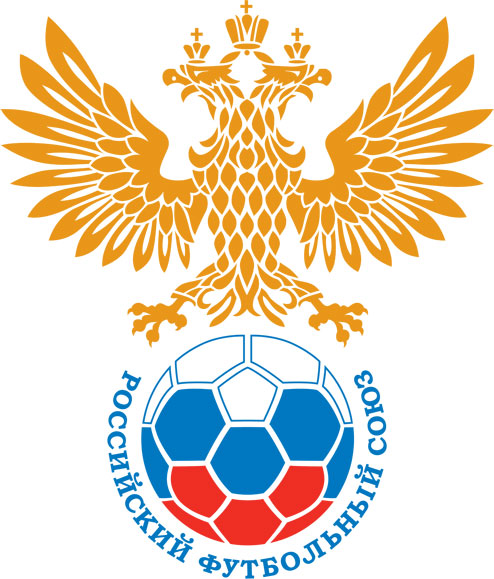 РОССИЙСКИЙ ФУТБОЛЬНЫЙ СОЮЗМАОО СФФ «Центр»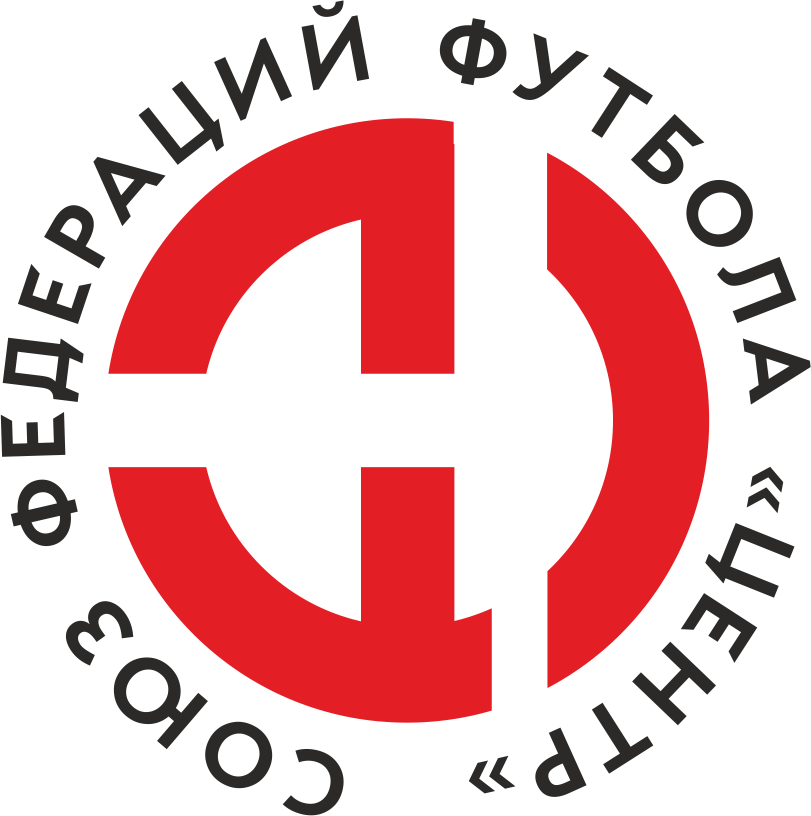    Первенство России по футболу среди команд III дивизиона, зона «Центр» _____ финала Кубка России по футболу среди команд III дивизиона, зона «Центр»Дата:14 мая 2022СШОР №1 Салют-М (Белгород)СШОР №1 Салют-М (Белгород)СШОР №1 Салют-М (Белгород)СШОР №1 Салют-М (Белгород)Авангард-М (Курск)Авангард-М (Курск)команда хозяевкоманда хозяевкоманда хозяевкоманда хозяевкоманда гостейкоманда гостейНачало:12:00Освещение:ИскусственноеИскусственноеКоличество зрителей:100Результат:4:8в пользуАвангард-М (Курск)1 тайм:2:2в пользуничьяСудья:Ульев Дмитрий  (Тамбов)кат.1 кат.1 помощник:Злыднев Сергей Брянск  кат.2 кат.2 помощник:Макеенков Артур Брянск  кат.2 кат.Резервный судья:Резервный судья:Тарасевич Андрей Белгородкат.1 кат.Инспектор:Чвякин Леонид Дмитриевич ОрелЧвякин Леонид Дмитриевич ОрелЧвякин Леонид Дмитриевич ОрелЧвякин Леонид Дмитриевич ОрелДелегат:СчетИмя, фамилияКомандаМинута, на которой забит мячМинута, на которой забит мячМинута, на которой забит мячСчетИмя, фамилияКомандаС игрыС 11 метровАвтогол1:2Данил АносовСШОР №1 Салют-М (Белгород)312:2Данил АносовСШОР №1 Салют-М (Белгород)45+0:1Егор ЛошковАвангард-М (Курск)70:2Егор ЛошковАвангард-М (Курск)282:3Дмитрий ВяткинАвангард-М (Курск)463:3Данил КулиевСШОР №1 Салют-М (Белгород)573:4Максим БукреевАвангард-М (Курск)663:5Максим БукреевАвангард-М (Курск)674:5Артём ПроскуринСШОР №1 Салют-М (Белгород)734:6Александр ХребтовАвангард-М (Курск)844:7Михаил ЗатолокинАвангард-М (Курск)884:8Егор ЛошковАвангард-М (Курск)90+Мин                 Имя, фамилия                          КомандаОснованиеРОССИЙСКИЙ ФУТБОЛЬНЫЙ СОЮЗМАОО СФФ «Центр»РОССИЙСКИЙ ФУТБОЛЬНЫЙ СОЮЗМАОО СФФ «Центр»РОССИЙСКИЙ ФУТБОЛЬНЫЙ СОЮЗМАОО СФФ «Центр»РОССИЙСКИЙ ФУТБОЛЬНЫЙ СОЮЗМАОО СФФ «Центр»РОССИЙСКИЙ ФУТБОЛЬНЫЙ СОЮЗМАОО СФФ «Центр»РОССИЙСКИЙ ФУТБОЛЬНЫЙ СОЮЗМАОО СФФ «Центр»Приложение к протоколу №Приложение к протоколу №Приложение к протоколу №Приложение к протоколу №Дата:14 мая 202214 мая 202214 мая 202214 мая 202214 мая 2022Команда:Команда:СШОР №1 Салют-М (Белгород)СШОР №1 Салют-М (Белгород)СШОР №1 Салют-М (Белгород)СШОР №1 Салют-М (Белгород)СШОР №1 Салют-М (Белгород)СШОР №1 Салют-М (Белгород)Игроки основного составаИгроки основного составаЦвет футболок: Бордовый       Цвет гетр: ЧерныйЦвет футболок: Бордовый       Цвет гетр: ЧерныйЦвет футболок: Бордовый       Цвет гетр: ЧерныйЦвет футболок: Бордовый       Цвет гетр: ЧерныйНЛ – нелюбительНЛОВ – нелюбитель,ограничение возраста НЛ – нелюбительНЛОВ – нелюбитель,ограничение возраста Номер игрокаЗаполняется печатными буквамиЗаполняется печатными буквамиЗаполняется печатными буквамиНЛ – нелюбительНЛОВ – нелюбитель,ограничение возраста НЛ – нелюбительНЛОВ – нелюбитель,ограничение возраста Номер игрокаИмя, фамилияИмя, фамилияИмя, фамилия1Владислав Донцов Владислав Донцов Владислав Донцов НЛОВ2Антон Киселев Антон Киселев Антон Киселев 3Роман Ходеев Роман Ходеев Роман Ходеев 20Даниил Дурнев Даниил Дурнев Даниил Дурнев 16Иван Грушевский Иван Грушевский Иван Грушевский 14Кирилл Герасимов Кирилл Герасимов Кирилл Герасимов 19Владислав Букатов Владислав Букатов Владислав Букатов 11Дмитрий Бочаров Дмитрий Бочаров Дмитрий Бочаров 8Роман Васюков Роман Васюков Роман Васюков 17Константин Яценко Константин Яценко Константин Яценко НЛОВ10Данил Аносов Данил Аносов Данил Аносов Запасные игроки Запасные игроки Запасные игроки Запасные игроки Запасные игроки Запасные игроки 12Алексей КудиновАлексей КудиновАлексей Кудинов6Данил КулиевДанил КулиевДанил Кулиев9Иван НосуленкоИван НосуленкоИван Носуленко21Артём ПроскуринАртём ПроскуринАртём Проскурин18Никита КононенкоНикита КононенкоНикита Кононенко15Сергей ГуляевСергей ГуляевСергей Гуляев4Максим ОбуховМаксим ОбуховМаксим Обухов22Егор СухоруковЕгор СухоруковЕгор Сухоруков33Вадим ГайдуковВадим ГайдуковВадим Гайдуков24Дмитрий ШатовДмитрий ШатовДмитрий Шатов27Никита ШаравинНикита ШаравинНикита ШаравинТренерский состав и персонал Тренерский состав и персонал Фамилия, имя, отчествоФамилия, имя, отчествоДолжностьДолжностьТренерский состав и персонал Тренерский состав и персонал 1Тренерский состав и персонал Тренерский состав и персонал 234567ЗаменаЗаменаВместоВместоВместоВышелВышелВышелВышелМинМинСудья: _________________________Судья: _________________________Судья: _________________________11Дмитрий БочаровДмитрий БочаровДмитрий БочаровАртём ПроскуринАртём ПроскуринАртём ПроскуринАртём Проскурин464622Даниил ДурневДаниил ДурневДаниил ДурневСергей ГуляевСергей ГуляевСергей ГуляевСергей Гуляев4646Подпись Судьи: _________________Подпись Судьи: _________________Подпись Судьи: _________________33Роман ВасюковРоман ВасюковРоман ВасюковЕгор СухоруковЕгор СухоруковЕгор СухоруковЕгор Сухоруков4646Подпись Судьи: _________________Подпись Судьи: _________________Подпись Судьи: _________________44Роман ХодеевРоман ХодеевРоман ХодеевДанил КулиевДанил КулиевДанил КулиевДанил Кулиев464655Владислав БукатовВладислав БукатовВладислав БукатовМаксим ОбуховМаксим ОбуховМаксим ОбуховМаксим Обухов707066Кирилл ГерасимовКирилл ГерасимовКирилл ГерасимовНикита КононенкоНикита КононенкоНикита КононенкоНикита Кононенко717177Данил АносовДанил АносовДанил АносовИван НосуленкоИван НосуленкоИван НосуленкоИван Носуленко7979        РОССИЙСКИЙ ФУТБОЛЬНЫЙ СОЮЗМАОО СФФ «Центр»        РОССИЙСКИЙ ФУТБОЛЬНЫЙ СОЮЗМАОО СФФ «Центр»        РОССИЙСКИЙ ФУТБОЛЬНЫЙ СОЮЗМАОО СФФ «Центр»        РОССИЙСКИЙ ФУТБОЛЬНЫЙ СОЮЗМАОО СФФ «Центр»        РОССИЙСКИЙ ФУТБОЛЬНЫЙ СОЮЗМАОО СФФ «Центр»        РОССИЙСКИЙ ФУТБОЛЬНЫЙ СОЮЗМАОО СФФ «Центр»        РОССИЙСКИЙ ФУТБОЛЬНЫЙ СОЮЗМАОО СФФ «Центр»        РОССИЙСКИЙ ФУТБОЛЬНЫЙ СОЮЗМАОО СФФ «Центр»        РОССИЙСКИЙ ФУТБОЛЬНЫЙ СОЮЗМАОО СФФ «Центр»Приложение к протоколу №Приложение к протоколу №Приложение к протоколу №Приложение к протоколу №Приложение к протоколу №Приложение к протоколу №Дата:Дата:14 мая 202214 мая 202214 мая 202214 мая 202214 мая 202214 мая 2022Команда:Команда:Команда:Авангард-М (Курск)Авангард-М (Курск)Авангард-М (Курск)Авангард-М (Курск)Авангард-М (Курск)Авангард-М (Курск)Авангард-М (Курск)Авангард-М (Курск)Авангард-М (Курск)Игроки основного составаИгроки основного составаЦвет футболок: Синий   Цвет гетр:  СинийЦвет футболок: Синий   Цвет гетр:  СинийЦвет футболок: Синий   Цвет гетр:  СинийЦвет футболок: Синий   Цвет гетр:  СинийНЛ – нелюбительНЛОВ – нелюбитель,ограничение возрастаНЛ – нелюбительНЛОВ – нелюбитель,ограничение возрастаНомер игрокаЗаполняется печатными буквамиЗаполняется печатными буквамиЗаполняется печатными буквамиНЛ – нелюбительНЛОВ – нелюбитель,ограничение возрастаНЛ – нелюбительНЛОВ – нелюбитель,ограничение возрастаНомер игрокаИмя, фамилияИмя, фамилияИмя, фамилия95Павел Земсков Павел Земсков Павел Земсков 21Артём Лосев Артём Лосев Артём Лосев 7Александр Галкин Александр Галкин Александр Галкин 15Егор Зорин Егор Зорин Егор Зорин 98Егор Елесин Егор Елесин Егор Елесин НЛОВ93Даниил Третьяков Даниил Третьяков Даниил Третьяков 18Максим Федюкин Максим Федюкин Максим Федюкин 77Михаил Петрищев Михаил Петрищев Михаил Петрищев 86Максим Букреев Максим Букреев Максим Букреев НЛОВ3Егор Лошков Егор Лошков Егор Лошков 9Александр Хребтов Александр Хребтов Александр Хребтов Запасные игроки Запасные игроки Запасные игроки Запасные игроки Запасные игроки Запасные игроки 1Егор МицкевичЕгор МицкевичЕгор Мицкевич46Евгений БорисовЕвгений БорисовЕвгений Борисов4Артем СамодайкинАртем СамодайкинАртем Самодайкин40Даниил РожковДаниил РожковДаниил Рожков8Дмитрий ВяткинДмитрий ВяткинДмитрий Вяткин20Михаил ЗатолокинМихаил ЗатолокинМихаил Затолокин24Матвей КалининМатвей КалининМатвей Калинин33Богдан ГородовБогдан ГородовБогдан Городов25Иван ПоложенцевИван ПоложенцевИван ПоложенцевТренерский состав и персонал Тренерский состав и персонал Фамилия, имя, отчествоФамилия, имя, отчествоДолжностьДолжностьТренерский состав и персонал Тренерский состав и персонал 1Денис Игоревич ГершунГлавный тренерГлавный тренерТренерский состав и персонал Тренерский состав и персонал 2Игорь Олегович ГершунНачальник командыНачальник команды34567Замена Замена ВместоВместоВышелМинСудья : ______________________Судья : ______________________11Максим ФедюкинМаксим ФедюкинДмитрий Вяткин4622Михаил ПетрищевМихаил ПетрищевМатвей Калинин80Подпись Судьи : ______________Подпись Судьи : ______________Подпись Судьи : ______________33Максим БукреевМаксим БукреевДаниил Рожков85Подпись Судьи : ______________Подпись Судьи : ______________Подпись Судьи : ______________44Александр ХребтовАлександр ХребтовМихаил Затолокин8855Артём ЛосевАртём ЛосевЕвгений Борисов8966Александр ГалкинАлександр ГалкинАртем Самодайкин8977        РОССИЙСКИЙ ФУТБОЛЬНЫЙ СОЮЗМАОО СФФ «Центр»        РОССИЙСКИЙ ФУТБОЛЬНЫЙ СОЮЗМАОО СФФ «Центр»        РОССИЙСКИЙ ФУТБОЛЬНЫЙ СОЮЗМАОО СФФ «Центр»        РОССИЙСКИЙ ФУТБОЛЬНЫЙ СОЮЗМАОО СФФ «Центр»   Первенство России по футболу среди футбольных команд III дивизиона, зона «Центр» _____ финала Кубка России по футболу среди футбольных команд III дивизиона, зона «Центр»       Приложение к протоколу №Дата:14 мая 2022СШОР №1 Салют-М (Белгород)Авангард-М (Курск)команда хозяевкоманда гостей